Field Research Scholarship for Tortoise and Freshwater Turtle Conservation in Lao PDR.APPLICATION FORMPlease complete this form and send it to Mr Nguyen Thanh Luan, Indo-Myanmar Conservation, at nguyenthanhluan@asianturtleprogram.org with a copy to info@asianturtleprogram.org to arrive no later than the 20th October 2023Name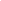 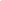 Date of birth	 					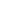 University Department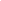 Degree in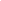 University Attended(Please state the year)                             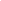 Contact Details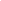 Please give details about any previous training or experience you have had relating to biological research?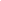 Why are you interested in this course? 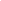 If you are successful candidateWhat knowledge and experience do you expect to obtain from the training course?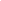 How do you expect to use what you have learned?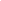 Signature: 								Date: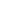 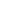 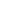 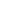 